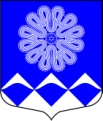 РОССИЙСКАЯ ФЕДЕРАЦИЯАДМИНИСТРАЦИЯ МУНИЦИПАЛЬНОГО ОБРАЗОВАНИЯПЧЕВСКОЕ СЕЛЬСКОЕ ПОСЕЛЕНИЕКИРИШСКОГО МУНИЦИПАЛЬНОГО РАЙОНА ЛЕНИНГРАДСКОЙ ОБЛАСТИПОСТАНОВЛЕНИЕот 20 февраля 2019  года                                                                         №  15д.ПчеваОб утверждении Плана противодействия коррупции в муниципальномобразовании Пчевское сельскоепоселение Киришского муниципального района Ленинградской областина 2019-2020 годыВ целях исполнения Указа Президента Российской Федерации от 29.06.2018 № 378 «О Национальном плане противодействия коррупции на 2018-2020 годы», Федерального закона от 25.12.2008 № 273-ФЗ «О противодействии коррупции»,  областного закона Ленинградской области от 17.06.2011 № 44-оз «О противодействии коррупции в Ленинградской области», администрация муниципального образования Пчевское сельское поселение Киришского муниципального района Ленинградской областиПОСТАНОВЛЯЕТ:1.Утвердить План мероприятий противодействия коррупции в  муниципальном       образовании  Пчевское сельское поселение Киришского муниципального района     Ленинградской области на 2019-2020 годы, согласно приложению.2.Разместить настоящее постановление на официальном сайте администрации и опубликовать в газете «Пчевский вестник».3.Контроль за исполнением настоящего постановления оставляю за собой.4.Настоящее постановление вступает в силу с момента его подписания.Глава администрации                                                    Левашов Д.Н.                                                    Разослано: в дело 3, Прокуратура, Администрация Киришского муниципального района, газета «Пчевский вестник».Приложение П Л А Нпротиводействия коррупции  в муниципальном образовании Пчевское сельское поселение Киришского муниципального района  Ленинградской области на 2019-2020 годы № п/пМероприятиеОтветственный исполнительСрок исполненияОжидаемый результат1.Организационные и правовые меры противодействия коррупции 1.Организационные и правовые меры противодействия коррупции 1.Организационные и правовые меры противодействия коррупции 1.Организационные и правовые меры противодействия коррупции 1.1.Мониторинг изменений законодательства Российской Федерации в сфере противодействия коррупции на предмет необходимости внесения изменений в нормативные правовые акты администрации Пчевского сельского поселения Киришского муниципального районаГлава администрацииЗаместитель главы администрацииСпециалист 1 категории администрацииВ течение  2019-2020 годовСвоевременное выявление необходимости внесения изменений в нормативные правовые акты 1.2.Разработка и обеспечения принятия нормативных правовых актов администрации Пчевского сельского поселения Киришского муниципального района в сфере противодействия коррупции  в соответствии с требованиями, установленными федеральным и областным законодательством Глава администрацииЗаместитель главы администрацииСпециалист 1 категории администрацииВ течение  2019-2020 годов (по мере изменения законодательства)Своевременное приятие соответствующих нормативных правовых актов, приведение нормативных правовых актов в соответствии с действующим законодательством 1.3.Проведение антикоррупционной экспертизы нормативных правовых актов (проектов нормативных правовых актов) администрации Пчевского сельского поселения Киришского муниципального района при проведении их правовой экспертизы и мониторинге применения.Размещение проектов нормативных правовых актов органов местного самоуправления Пчевского сельского поселения Киришского муниципального района в информационно-телекоммуникационной сети «Интернет» в целях организации проведения их независимой антикоррупционной экспертизыГлава администрацииСпециалист администрацииВ течение  2019-2020 годовВыявление в нормативных правовых актах (проектах нормативных правовых актов) коррупциогенных факторов и их устранение2. Профилактика коррупционных и иных правонарушений  в администрации Пчевского сельского поселения  Киришского муниципального района2. Профилактика коррупционных и иных правонарушений  в администрации Пчевского сельского поселения  Киришского муниципального района2. Профилактика коррупционных и иных правонарушений  в администрации Пчевского сельского поселения  Киришского муниципального района2. Профилактика коррупционных и иных правонарушений  в администрации Пчевского сельского поселения  Киришского муниципального района2.1.Организационное и документационное обеспечение  деятельности комиссий по соблюдению требований к служебному поведению муниципальных служащих и урегулированию конфликта интересов Специалист 1 категории администрацииВ течение 2019-2020 годовОбеспечения соблюдения муниципальными служащими, ограничений и запретов, требований о предотвращении или урегулировании конфликта интересов, осуществление мер по предупреждению коррупции, обеспечение привлечения муниципальных служащих к ответственности за совершение коррупционных правонарушений2.2.Осуществление в установленном порядке приема справок о доходах, расходах, об имуществе и обязательствах имущественного характера,  а также о доходах, расходах,  об имуществе и обязательствах имущественного характера своих супруг (супругов) и несовершеннолетних детей (далее – справки), представляемых в соответствии с законодательством Российской Федерации о противодействии коррупции  муниципальными служащимиСпециалист 1 категории администрацииДо 30 апреля 2019 года,До 30 апреля 2020 годаОбеспечение своевременного исполнения обязанности по представлению справок2.3.Обеспечение  размещения сведений, представленных муниципальными служащими, а также членов их семей  в информационно-телекоммуникационной сети «Интернет» на официальном сайте администрации Пчевского сельского поселения Киришского муниципального района в порядке, установленном законодательствомСпециалист 1 категории администрацииВ течение 14 рабочих дней со дня истечения срока установленного для предоставления сведенийПовышение открытости и доступности информации о деятельности по профилактике коррупционных правонарушений2.4.Проведение в случаях и порядке, установленных законодательством,  проверок:- достоверности и полноты сведений о доходах, об имуществе и обязательствах имущественного характера, представляемых гражданами, претендующими на замещение должностей муниципальной службы, муниципальными служащими; - соблюдения муниципальными служащими администрации Пчевского сельского поселения Киришского муниципального района ограничений и запретов, требований о предоставлении и урегулировании конфликта интересов, исполнения ими обязанностей, установленных Федеральным законом от 25.12.2008 года «273-ФЗ «О противодействии коррупции» и другими федеральными законамиСпециалист 1 категорииадминистрацииНа основании поступившей информацииВыявление случаев несоблюдения муниципальными служащими законодательства о противодействии коррупции, принятие своевременных и действенных мер по выявленным нарушениям2.5.Осуществление контроля за соблюдением лицами, замещающими должности муниципальной службы, требований законодательства Российской Федерации о противодействии коррупции, касающихся предотвращения и урегулирования конфликта интересов, в том числе за привлечение таких лиц к ответственности в случае их несоблюдения. Специалист 1 категории администрацииВ течение  2019-2020 годовПовышение эффективности механизмов предотвращения и урегулирования конфликта интересов2.6.Повышение эффективности кадровой работы в части, касающейся ведения личных дел лиц, замещающих муниципальные должности и должности муниципальной службы, в том числе контроля за актуализацией сведений, содержащихся в анкетах, представляемых при назначении на указанные должности и поступлении на такую службу, об их родственниках  и свойственниках в целях выявления возможного конфликта интересов.Специалист 1 категории администрацииВ течение  2019-2020 годовПовышение эффективности механизмов предотвращения и урегулирования конфликта интересов3. Взаимодействие со средствами массовой информации, гражданами и  институтами гражданского общества 3. Взаимодействие со средствами массовой информации, гражданами и  институтами гражданского общества 3. Взаимодействие со средствами массовой информации, гражданами и  институтами гражданского общества 3. Взаимодействие со средствами массовой информации, гражданами и  институтами гражданского общества 3.1Прием и рассмотрение электронных сообщений от граждан и организаций о фактах коррупции, поступивших на официальный сайт администрации Пчевского сельского поселения Киришского муниципального района, в т.ч. и на «телефон доверия» по вопросам противодействия коррупцииСпециалист администрацииВ течение  2019-2020 годов (по мере поступления сообщений)Оперативное реагирование на поступившие сообщения о коррупционных проявлениях3.2.Размещение на официальном сайте администрации Пчевского сельского поселения Киришского муниципального района в информационно-телекоммуникационной сети «Интернет» информации в соответствии с Федеральным    законом    от   09.02.2009 № 8-ФЗ «Об обеспечении доступа к информации  о деятельности государственных органов и органов местного самоуправления»Специалист администрацииВ течение  2019-2020 годов Повышение открытости и доступности информации4. Антикоррупционная пропаганда, просвещение и образование4. Антикоррупционная пропаганда, просвещение и образование4. Антикоррупционная пропаганда, просвещение и образование4. Антикоррупционная пропаганда, просвещение и образование4.1.Проведение мероприятий, направленных на совершенствование антикоррупционного мировоззрения и повышение уровня  антикоррупционного сознания, формирование в обществе нетерпимого отношения к коррупционным проявлениям, в том числе посредством проведения конкурсных и иных мероприятийСпециалист 1 категории администрацииВ течение  2019-2020 годовПрофилактика коррупционных и иных правонарушений. Формирование отрицательного отношения к коррупции4.2.Обеспечение повышения квалификации (профессиональной переподготовки) муниципальных служащих Пчевского сельского поселения Киришского муниципального района, в должностные обязанности которых входит участие в противодействии коррупцииСпециалист 1 категории администрацииВ течение  2019-2020 годовПовышение уровня квалификации муниципальных служащих, в должностные обязанности которых входит участие в противодействии коррупции 4.3.Участие в  мероприятиях (семинарах, совещаниях) по обмену опытом работы в сфере противодействия и профилактики коррупции Специалист 1 категорииадминистрацииВ течение 2019-2020 годовПолучение опыта, сбор информации и лучших практик в целях возможного внедрения4.4.Организация работы по формированию у муниципальных служащих Пчевского сельского поселения Киришского муниципального района отрицательного отношения к коррупции.Предание гласности каждого установленного факта коррупции в органе местного самоуправления.Специалист 1 категорииадминистрацииВ течение 2019-2020 годовФормирование антикоррупционного поведения5. Реализация антикоррупционной политики в сфере закупок товаров, работ, услуг, а также в сфере финансового контроля5. Реализация антикоррупционной политики в сфере закупок товаров, работ, услуг, а также в сфере финансового контроля5. Реализация антикоррупционной политики в сфере закупок товаров, работ, услуг, а также в сфере финансового контроля5. Реализация антикоррупционной политики в сфере закупок товаров, работ, услуг, а также в сфере финансового контроля5.1Выявление и устранение коррупционных рисков при осуществлении закупок товаров, работ, услуг для обеспечения нужд Пчевского сельского поселения Киришского муниципального района (далее-закупки)Специалист 1 категорииадминистрацииДо 28 июня 2019 года, до 10 декабря 2019 года, до 26 июня 2020 года, до 10 декабря 2020 годаПрофилактика нарушений требований законодательства при осуществлении закупок, товаров, работ, услуг5.2Осуществление контроля соблюдения требований об отсутствии конфликта интересов между участниками закупки и заказчиком, установленным пунктом 9 части 1 статьи 31 Федерального закона от 05.04.2013 № 44-ФЗ «О контрактной системе в сфере закупок товаров, работ, услуг для обеспечения государственных и муниципальных нужд» Специалист 1 категорииадминистрацииВ течение 2019-2020 годов (на постоянной основе)Профилактика коррупционных правонарушений6. Повышение эффективности взаимодействия с Киришской городской прокуратурой6. Повышение эффективности взаимодействия с Киришской городской прокуратурой6. Повышение эффективности взаимодействия с Киришской городской прокуратурой6. Повышение эффективности взаимодействия с Киришской городской прокуратурой6.1Информационное взаимодействие по вопросам нарушений лицами, замещающими должности муниципальной службы, норм антикоррупционного законодательства, выявленных из различных источников (публикации в средствах массовой информации, информация из баз данных поисково-аналитических систем, обращений граждан, организаций, представленных сведений)Специалист 1 категории администрацииКиришская городская прокуратураВ течение 2019-2020 годов (по мере поступления информации)Своевременное реагирование на коррупционные правонарушения и обеспечение соблюдения принципа неотвратимости юридической ответственности, а также проведение превентивных мероприятий 